	COMMUNE MIXTE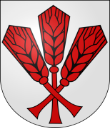 		Accord des voisins à l’égard du projet		de construction ci-dessous	SAULES	Jura bernoisMaître d’ouvrage : __________________________________________________________________________Parcelle, lieu-dit ou rue et n° : ________________________________________________________________Projet :	________________________________________________________________________________________________________________________________________________________________________________________________________________________________________________________________________________________________________________________________________________________________________________________________________________________________________________________________________________________________Liste des plans et documents présentés :	_____________________________________________________(préciser les dates)	_____________________________________________________	_____________________________________________________	_____________________________________________________Les propriétaires soussignés attestent avoir vu les plans du projet susmentionné et n’ont aucune objection à formuler à son encontre.parcellePropriétaire (s)datesignature